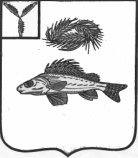 АДМИНИСТРАЦИЯПЕРЕКОПНОВСКОГО МУНИЦИПАЛЬНОГО ОБРАЗОВАНИЯЕРШОВСКОГО МУНИЦИПАЛЬНОГО РАЙОНАСАРАТОВСКОЙ ОБЛАСТИПОСТАНОВЛЕНИЕот 10.09.2019 года                                                                                            № 54О присвоении адресообразующих элементов в адресный реестр ГАР ФИАС      В соответствии с Федеральным законом от 06 октября 2003 года №131-ФЗ «Об общих принципах организации местного самоуправления в Российской Федерации», Федеральным законом от 28.12.2013 года № 443-ФЗ «О Федеральной информационной адресной системе и внесении изменений в Федеральный закон «Об общих принципах и организации местного самоуправления в Российской Федерации», разделом 4 постановления Правительства Российской Федерации от 22.05.2015 года № 492 «О составе сведений об адресах, размещаемых в государственном адресном реестре, порядке межведомственного информационного взаимодействия при ведении государственного адресного реестра, о внесении изменений и признании утратившим силу некоторых актов Правительства Российской Федерации, руководствуясь Уставом Перекопновского муниципального образования Ершовского муниципального района Саратовской области, администрация Перекопновского муниципального образованияПОСТАНОВЛЯЕТ: Установить наличие адресов, отсутствующих в государственном адресном реестре, выявленных в процессе проведенной инвентаризации сведений об адресах и считать их присвоенными согласно приложению.Настоящее постановление вступает в силу с момента его подписания.Контроль за исполнением настоящего постановления оставляю за собой.Глава Перекопновского МОЕршовского муниципального районаСаратовской области                                                                       Е. Н. ПисареваПриложение к постановлениюадминистрации Перекопновского муниципального образованияот 10.09.2019 года № 54СписокАдресообразующих элементов существующих объектов адресации, выявленных в границахПерекопновского муниципального образования Ершовского муниципального района Саратовской области, сведенияо которых подлежат внесению в адресный реестр ГАР ФИАС№ п/пНаименование страны Наименование субъекта Наименование муниципального районаНаименование сельского поселения Наименование населенного пунктаНаименование элемента улично-дорожной сетиТип элемента улично-дорожной сетиНомер земельного участкаКадастровый номерРоссийская ФедерацияСаратовская областьЕршовский муниципальный районПерекопновское сельское поселениесело Черная ПадинаНабережная Улица31а64:13:250104:20Российская ФедерацияСаратовская областьЕршовский муниципальный районПерекопновское сельское поселениесело Черная ПадинаНабережнаяУлица364:13:250104:9Российская ФедерацияСаратовская областьЕршовский муниципальный районПерекопновское сельское поселениесело Черная ПадинаСтепнаяУлица1064:13:250104:252Российская ФедерацияСаратовская областьЕршовский муниципальный районПерекопновское сельское поселениесело Черная ПадинаСтепнаяУлица2064:13:250104:302Российская ФедерацияСаратовская областьЕршовский муниципальный районПерекопновское сельское поселениесело Чистый ПлесСоветскаяУлица2164:13:250105:4Российская ФедерацияСаратовская областьЕршовский муниципальный районПерекопновское сельское поселениесело ВасильевкаЛенинаУлица60А64:13:020103:162Российская ФедерацияСаратовская областьЕршовский муниципальный районПерекопновское сельское поселениесело ВасильевкаЛенинаУлица964:13:020103:55Российская ФедерацияСаратовская областьЕршовский муниципальный районПерекопновское сельское поселениесело ПерекопноеКомсомольскаяУлица10А64:13:220103:54Российская ФедерацияСаратовская областьЕршовский муниципальный районПерекопновское сельское поселениесело ПерекопноеЛобачевых Улица70А64:13:220103:1531Российская ФедерацияСаратовская областьЕршовский муниципальный районПерекопновское сельское поселениесело ПерекопноеКомсомольскаяУлица58А64:13:220103:11Российская ФедерацияСаратовская областьЕршовский муниципальный районПерекопновское сельское поселениесело ПерекопноеНовая Улица26А64:13:220103:47Российская ФедерацияСаратовская областьЕршовский муниципальный районПерекопновское сельское поселениесело ПерекопноеКомсомольскаяУлица44А64:13:220103:86Российская ФедерацияСаратовская областьЕршовский муниципальный районПерекопновское сельское поселениесело ПерекопноеНоваяУлица30/2А64:13:220103:41Российская ФедерацияСаратовская областьЕршовский муниципальный районПерекопновское сельское поселениесело ВасильевкаЮбилейнаяУлица25/2А64:13:020103:197Российская ФедерацияСаратовская областьЕршовский муниципальный районПерекопновское сельское поселениесело ВасильевкаСадоваяУлица8А64:13:020103:372Российская ФедерацияСаратовская областьЕршовский муниципальный районПерекопновское сельское поселениесело ВасильевкаЮбилейнаяУлица10/1А64:13:020103:54Российская ФедерацияСаратовская областьЕршовский муниципальный районПерекопновское сельское поселениесело ВасильевкаЮбилейнаяУлица20/2А64:13:020103:367Российская ФедерацияСаратовская областьЕршовский муниципальный районПерекопновское сельское поселениесело ВасильевкаЮбилейнаяУлица3/1А64:13:020103:183Российская ФедерацияСаратовская областьЕршовский муниципальный районПерекопновское сельское поселениесело ПерекопноеКомсомольскаяУлица99А64:13:220103:145Российская ФедерацияСаратовская областьЕршовский муниципальный районПерекопновское сельское поселениесело ПерекопноеКомсомольскаяУлица78А64:13:220103:1522Российская ФедерацияСаратовская областьЕршовский муниципальный районПерекопновское сельское поселениесело КраснянкаК. МарксаУлица59А64:13:080102:491Российская ФедерацияСаратовская областьЕршовский муниципальный районПерекопновское сельское поселениесело ПерекопноеЛуговаяУлицаА64:13:000000:280Российская ФедерацияСаратовская областьЕршовский муниципальный районПерекопновское сельское поселениесело ПерекопноеЛуговаяУлицаБ64:13:000000:146Российская ФедерацияСаратовская областьЕршовский муниципальный районПерекопновское сельское поселениесело ПерекопноеЛуговаяУлицаВ64:36:100401:316Российская ФедерацияСаратовская областьЕршовский муниципальный районПерекопновское сельское поселениесело ПерекопноеЛуговаяУлицаГ64:13:220307:78Российская ФедерацияСаратовская областьЕршовский муниципальный районПерекопновское сельское поселениесело Черная ПадинаСоветскаяУлица2464:13:250104:53Российская ФедерацияСаратовская областьЕршовский муниципальный районПерекопновское сельское поселениесело ПерекопноеЛуговаяУлицаД64:13:000000:75Российская ФедерацияСаратовская областьЕршовский муниципальный районПерекопновское сельское поселениесело ПерекопноеЛуговаяУлицаЕ64:13:220201:9Российская ФедерацияСаратовская областьЕршовский муниципальный районПерекопновское сельское поселениесело ПерекопноеЛуговаяУлицаЖ64:13:000000:171Российская ФедерацияСаратовская областьЕршовский муниципальный районПерекопновское сельское поселениесело ПерекопноеЛуговаяУлицаЗ64:13:220307:74Российская ФедерацияСаратовская областьЕршовский муниципальный районПерекопновское сельское поселениесело ПерекопноеЛуговаяУлицаИ64:13:020501:29Российская ФедерацияСаратовская областьЕршовский муниципальный районПерекопновское сельское поселениесело ПерекопноеЛуговаяУлицаК64:13:000000:73Российская ФедерацияСаратовская областьЕршовский муниципальный районПерекопновское сельское поселениесело ПерекопноеВитюновыхУлица85К64:13:220307:34Российская ФедерацияСаратовская областьЕршовский муниципальный районПерекопновское сельское поселениесело ПерекопноеЛуговаяУлицаЛ64:13:220201:40Российская ФедерацияСаратовская областьЕршовский муниципальный районПерекопновское сельское поселениесело ПерекопноеВитюновыхУлица85М64:13:220307:36Российская ФедерацияСаратовская областьЕршовский муниципальный районПерекопновское сельское поселениесело ПерекопноеЛуговаяУлицаМ64:13:220201:60Российская ФедерацияСаратовская областьЕршовский муниципальный районПерекопновское сельское поселениесело ПерекопноеЛуговаяУлицаН64:13:220201:28Российская ФедерацияСаратовская областьЕршовский муниципальный районПерекопновское сельское поселениесело ПерекопноеЛуговаяУлицаО64:13:220201:49Российская ФедерацияСаратовская областьЕршовский муниципальный районПерекопновское сельское поселениесело ПерекопноеЛуговаяУлицаП64:13:220307:66Российская ФедерацияСаратовская областьЕршовский муниципальный районПерекопновское сельское поселениесело ПерекопноеЛуговаяУлицаР64:13:220201:74Российская ФедерацияСаратовская областьЕршовский муниципальный районПерекопновское сельское поселениесело Черная ПадинаНабережнаяУлицаА64:13:000000:176Российская ФедерацияСаратовская областьЕршовский муниципальный районПерекопновское сельское поселениесело ВасильевкаЮбилейнаяУлицаА64:13:020103:199Российская ФедерацияСаратовская областьЕршовский муниципальный районПерекопновское сельское поселениесело ПерекопноеЛуговаяУлицаС64:13:020501:30Российская ФедерацияСаратовская областьЕршовский муниципальный районПерекопновское сельское поселениесело КраснянкаНабережнаяУлицаА64:13:080201:22Российская ФедерацияСаратовская областьЕршовский муниципальный районПерекопновское сельское поселениесело КраснянкаПолеваяУлицаА64:13:080201:2546.Российская ФедерацияСаратовская областьЕршовский муниципальный районПерекопновское сельское поселениесело КраснянкаПолеваяУлицаБ64:13:250301:22847.Российская ФедерацияСаратовская областьЕршовский муниципальный районПерекопновское сельское поселениесело КраснянкаНабережнаяУлицаБ64:13:080201:2348.Российская ФедерацияСаратовская областьЕршовский муниципальный районПерекопновское сельское поселениесело ПерекопноеНабережнаяУлицаА64:13:220201:50Российская ФедерацияСаратовская областьЕршовский муниципальный районПерекопновское сельское поселениесело КраснянкаНабережнаяУлицаВ64:13:250301:22750.Российская ФедерацияСаратовская областьЕршовский муниципальный районПерекопновское сельское поселениесело ВасильевкаЛенинаУлицаА64:13:020103:23151.Российская ФедерацияСаратовская областьЕршовский муниципальный районПерекопновское сельское поселениесело ПерекопноеНоваяУлицаА64:13:220307:75